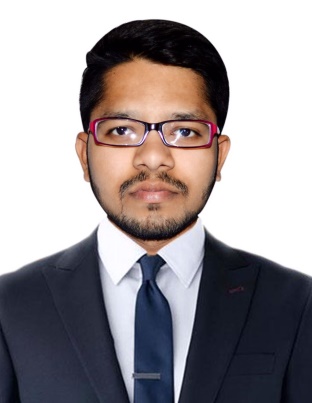 Syed Syed.348576@2freemail.com 	 )* * * * * *Summary:To be a part of this organization which has a steady growth, where I can deliver my potential and which gives me better opportunity to explore my growth.Seeking a fulfilling position in the maintenance industry that offers growth opportunities and allows me to utilize my leadership skills and experience.I am seeking employment with a company where I can grow professionally and personally.I am seeking a competitive and challenging environment where I can serve your organization and establish a career for myself.Strengths: Potential for hard work.Positive Attitude.Flexible in learning.Can easily merge with people around.Can handle team with amplified coordination.Skills: Software Tally ERP 9.Well versed with MS Office.Regular professional browsing of internet.Hardware Installation.Operating System: Windows XP, Windows Vista, Windows 7, Windows 8, Windows 10.Education: MBA (Finance & HR) 	2014Osmania University, Hyderabad.B.Com (General) 	2011Osmania University, Hyderabad.Intermediate 	2008Board of Intermediate Education, A.P.SSC	2005Board of Secondary Education, AP.Work Experience: Talent Logic Info Services Pvt. Ltd, Hyderabad	August 2015 – February 2017US IT RecruiterJob Responsibilities: Using advanced search techniques in locating active and passive candidates using non-traditional resources such as, Boolean operators, blogs, social networks etc.Use social and professional networking sites to identify and source candidates.Continually uncovering "hard-to-find" talent, executive search, competitive intelligence, social networking, creative internet sourcing.Understanding the requirements with respect to technical and general aspects.Impel Overseas Education Consultants	September 2014 - July 2015HR Recruiter & Accountant & AdministratorJob Responsibilities: Handling the end to end overseas educational process for the students.Maintains a database of the students.Prepare, examine, and analyze accounting records, financial statements, and other financial reports to assess accuracy, completeness, and conformance to reporting and procedural standards.The primary task of accountants, which extends to all the others, is to prepare and examine financial records.They make sure that records are accurate and that taxes are paid properly and on time.Accountants and auditors perform overviews of the financial operations of a business in order to help it run efficiently.Corporate Solutions Redefined, Genpact (CSR) 	December 2013 - August 2014Process Associate - OperationsCorporate Solutions Redefined is the leading corporate accommodation management solution consultant for many IT giants in India. Heard quartered in Hyderabad, we have a branch in Bangalore. CSR is also a registered entity in Australia. We have our representative office in USA.Job Responsibilities: Worked as an accommodation consultant.Responsible for booking hotels and providing best accommodation for the employees of Genpact with given turnaround time.Responsible for finding out the best accommodation solutions for the customers through various sources.Responsible for the conversion of booking enquiries keeping the SLA & resquo’s in mind without compromising the quality of service delivery.